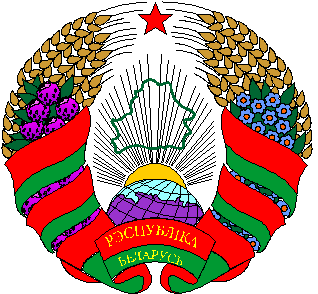 30 марта 2021 г. № 133                                                      г. Дуброўна                                                                                 г. ДубровноОб утверждении отчета об исполнениирайонного бюджета за 2020 годНа основании пункта 4 статьи 124 Бюджетного кодекса Республики Беларусь Дубровенский районный Совет депутатов РЕШИЛ:Утвердить отчет об исполнении районного бюджета за 2020 год по доходам в сумме 23 395 314,32 белорусского рубля (далее – рубль), расходам в сумме 24 896 668,33 рубля с превышением расходов над доходами в сумме 1 501 354,01 рубля (прилагается).Настоящее решение вступает в силу после его официального опубликования.Председатель                                                                   Е.В.ТихоноваШлык 5 11 60                                                                           УТВЕРЖДЕНО                                                                           Решение                                                                           Дубровенского районного                                                                           Совета депутатов                                                                           30.03.2021 № 133 ОТЧЕТоб исполнении районного бюджета за 2020 год                                                                                                                 (рублей)2345678910ДоходыУтвержденоВнесено изменений и (или) дополненийИсполненоНАЛОГОВЫЕ ДОХОДЫ13 197 798,0010 296 321,5310 332 472,83НАЛОГИ НА ДОХОДЫ И ПРИБЫЛЬ7 106 574,00           5 847 034,885 847 197,55Налоги на доходы, уплачиваемые физическими лицами6 775 807,005 761 397,885 761 557,94Подоходный налог с физических лиц6 775 807,005 761 397,885 761 557,94Налоги на доходы и прибыль, уплачиваемые организациями330 767,0085 637,0085 639,61Налог на прибыль330 767,0085 637,0085 639,61НАЛОГИ НА СОБСТВЕННОСТЬ1 005 940,00847 040,00850 402,84Налоги на недвижимое имущество289 760,00284 510,00284 523,77Земельный налог289 760,00284 510,00284 523,77Земельный налог с организаций268 690,00273 130,00273 135,68Земельный налог с физических лиц21 070,0011 380,0011 388,09Налоги на остаточную стоимость имущества716 180,00562 530,00565 879,07Налог на недвижимость716 180,00562 530,00565 879,07Налог на недвижимость организаций657 600,00517 600,00520 919,55Налог на недвижимость физических лиц58 580,0044 930,0044 959,52НАЛОГИ НА ТОВАРЫ (РАБОТЫ, УСЛУГИ)5 021 121,003 548 033,653 580 630,58Налоги от выручки от реализации товаров (работ, услуг)2 827 336,002 730 325,492 762 867,73Налог на добавленную стоимость1 674 367,001 658 767,001 691 309,24Другие налоги от выручки от реализации товаров (работ, услуг)1 152 969,001 071 558,491 071 558,49Налоги и сборы на отдельные виды деятельности2 176 773,00802 796,16802 796,16Налоги и сборы на отдельные виды деятельности2 176 773,00802 796,16802 796,16Сборы за пользование товарами (разрешения на их использование), осуществление деятельности17 012,0014 912,0014 966,69Налог за владение собаками624,00624,00665,95Специальные сборы, пошлины953,00783,00785,00Налог за добычу (изъятие) природных ресурсов15 435,0013 505,00 13 515,74ДРУГИЕ НАЛОГИ, СБОРЫ (ПОШЛИНЫ) И ДРУГИЕ НАЛОГОВЫЕ ДОХОДЫ64 163,0054 213,0054 241,86Другие налоги, сборы (пошлины) и другие налоговые доходы64 163,0054 213,0054 241,86Государственная пошлина64 163,0054 213,00              54 241,86НЕНАЛОГОВЫЕ ДОХОДЫ1 429 318,001 572 489,471 572 828,93ДОХОДЫ ОТ ИСПОЛЬЗОВАНИЯ ИМУЩЕСТВА, НАХОДЯЩЕГОСЯ В ГОСУДАРСТВЕННОЙ СОБСТВЕННОСТИ392 238,00412 701,53412 711,52Доходы от размещения денежных средств бюджетов 163 490,0051 795,0451 805,03Проценты за пользование денежными средствами бюджетов163 490,0051 795,0451 805,03Дивиденды по акциям и доходы от других форм участия в капитале228 748,00360 906,49360 906,49Дивиденды по акциям и доходы от других форм участия в капитале228 748,00360 906,49360 906,49ДОХОДЫ ОТ ОСУЩЕСТВЛЕНИЯ ПРИНОСЯЩЕЙ ДОХОДЫ ДЕЯТЕЛЬНОСТИ815 964,00783 074,55783 161,21Доходы от сдачи в аренду имущества, находящегося в государственной собственности40 801,0042 501,0042 565,57Доходы от сдачи в аренду земельных участков24 626,0026 776,0026 816,08Доходы от сдачи в аренду иного имущества16 175,0015 725,0015 749,49Административные платежи918,001 003,001 009,92Административные платежи918,001 003,001 009,92Доходы от осуществления приносящей доходы деятельности и компенсации расходов государства673 535,00638 988,55639 002,40Доходы от осуществления приносящей доходы деятельности6 990,008 380,008 393,85Компенсации расходов государства666 545,00630 608,55630 608,55Доходы от реализации государственного имущества, кроме средств от реализации принадлежащего государству имущества в соответствии с законодательством о приватизации100 710,00100 582,00100 583,32Доходы от реализации имущества, имущественных прав на объекты интеллектуальной собственности95 908,00100 582,00100 583,32Доходы от имущества, конфискованного и иным способом обращенного в доход государства2 000,00Доходы от продажи земельных участков в частную собственность гражданам, негосударственным юридическим лицам, собственность иностранным государствам, международным организациям2 802,00ШТРАФЫ, УДЕРЖАНИЯ152 182,00129 422,00129 568,26Штрафы, удержания152 182,00129 422,00129 568,26Штрафы152 182,00129 422,00129 568,26ПРОЧИЕ НЕНАЛОГОВЫЕ ДОХОДЫ68 934,00247 291,39247 387,94Прочие неналоговые доходы68 934,00247 291,39247 387,94Возмещение средств бюджета, потерь, вреда10 000,0046 400,0046 446,59Прочие неналоговые доходы58 934,00200 891,39200 941,35БЕЗВОЗМЕЗДНЫЕ ПОСТУПЛЕНИЯ10 319 272,0011 504 809,1811 490 012,56БЕЗВОЗМЕЗДНЫЕ ПОСТУПЛЕНИЯ ОТ ДРУГИХ БЮДЖЕТОВ БЮДЖЕТНОЙ СИСТЕМЫ РЕСПУБЛИКИ БЕЛАРУСЬ10 319 272,0011 504 809,1811 490 012,56Текущие безвозмездные поступления от других бюджетов бюджетной системы Республики Беларусь10 299 272,0011 504 809,1811 490 012,56Дотации10 252 272,0010 252 272,0010 252 272,00Субвенции46 000,0032 000,0017 474,80Субвенции на финансирование расходов по индексированным жилищным квотам (именным приватизационным чекам «Жилье»)46 000,0032 000,0017 474,80Иные межбюджетные трансферты	        1 000,001 220 537,181 220 265,76Иные межбюджетные трансферты из вышестоящего бюджета нижестоящему бюджету1 000,001 155 193,001 154 921,58Иные межбюджетные трансферты из нижестоящего бюджета вышестоящему бюджету65 344,1865 344,18Капитальные безвозмездные поступления от других бюджетов бюджетной системы Республики Беларусь20 000,00Субвенции20 000,00Субвенции из республиканского дорожного фонда20 000,00ВСЕГО24 946 388,0023 373 620,1823 395 314,32РАСХОДЫУтвержденоВнесено изменений и (или) дополненийИсполненоОБЩЕГОСУДАРСТВЕННАЯ ДЕЯТЕЛЬНОСТЬ2 629 660,003 453 791,643 434 770,10Государственные органы общего назначения1 985 744,001 936 184,281 928 934,77Органы местного управления и самоуправления1 943 073,001 894 852,891 888 004,32Государственные архивы42 671,0041 331,3940 930,45Обслуживание государственного долга Республики Беларусь55 700,0047 963,0047 963,00Обслуживание долга органов местного управления и самоуправления55 700,0047 963,0047 963,00Резервные фонды142 158,0010 223,38Резервные фонды местных исполнительных и распорядительных органов142 158,0010 223,38Другая общегосударственная деятельность296 577,001 389 621,311 388 074,19Иные общегосударственные вопросы296 577,001 389 621,311 388 074,19Межбюджетные трансферты149 481,0069 799,6769 798,14Трансферты бюджетам других уровней149 481,0069 799,6769 798,14НАЦИОНАЛЬНАЯ ОБОРОНА335,00137,00137,00Обеспечение мобилизационной подготовки и мобилизации335,00137,00137,00НАЦИОНАЛЬНАЯ ЭКОНОМИКА923 634,00962 129,68958 713,93Сельское хозяйство, рыбохозяйственная деятельность467 446,00480 661,45477 245,70Сельскохозяйственные организации, финансируемые из бюджета448 446,00401 788,45400 296,30Развитие сельскохозяйственного производства, рыбоводства и переработки сельскохозяйственной продукции19 000,0078 873,0076 949,40Транспорт13 358,0019 638,2319 638,23Автомобильный транспорт7 798,0015 798,0015 798,00Иные вопросы в области транспорта5 560,003 840,233 840,23Топливо и энергетика442 830,00461 830,00461 830,00ОХРАНА ОКРУЖАЮЩЕЙ СРЕДЫ40 500,0037 778,0126 852,54Охрана природной среды40 500,0037 778,0126 852,54ЖИЛИЩНО-КОММУНАЛЬНЫЕ УСЛУГИ И ЖИЛИЩНОЕ СТРОИТЕЛЬСТВО1 588 645,001 637 476,281 636 878,30Жилищное строительство8 989,008 980,028 980,02Жилищно-коммунальное хозяйство1 077 335,001 089 251,681 089 251,68Благоустройство населенных пунктов471 392,00520 215,20519 617,22Другие вопросы в области жилищно-коммунальных услуг30 929,0019 029,3819 029,38ЗДРАВООХРАНЕНИЕ5 998 000,006 697 007,876 692 542,75Медицинская помощь населению5 998 000,006 697 007,876 692 542,75ФИЗИЧЕСКАЯ КУЛЬТУРА, СПОРТ, КУЛЬТУРА И СРЕДСТВА МАССОВОЙ ИНФОРМАЦИИ1 896 790,001 755 856,081 728 168,93Физическая культура и спорт297 200,00282 359,79281 369,28Физическая культура297 200,00282 359,79281 369,28Культура1 586 090,001 438 996,291 412 299,65Культура и искусство1 401 404,001 379 098,421 352 401,78Прочие вопросы в области культуры184 686,0059 897,8759 897,87Средства массовой информации13 500,0034 500,0034 500,00Печатные средства массовой информации и издательства13 500,0034 500,0034 500,00ОБРАЗОВАНИЕ10 248 788,008 709 972,798 697 761,34Дошкольное образование2 178 459,001 975 592,351 973 039,64Общее среднее образование6 429 651,005 567 053,535 563 786,79Дополнительное образование детей и молодежи668 637,00573 386,69572 951,35Другие вопросы в области образования972 041,00593 940,22587 983,56СОЦИАЛЬНАЯ ПОЛИТИКА1 483 436,001 735 653,29 1 720 843,44Социальная защита1 174 005,001 372 881,371 372 851,13Помощь семьям, воспитывающим детей1 000,002 024,401 974,24Государственная молодежная политика5 470,004 766,304 766,30Помощь в обеспечении жильем51 500,0036 734,0922 208,77Другие вопросы в области социальной политики251 461,00319 247,13319 043,00ВСЕГО24 809 788,0024 989 802,6424 896 668,33Направления использования профицита, источники финансирования дефицитаУтвержденоВнесено изменений и (или) дополненийИсполненоВНУТРЕННЕЕ ФИНАНСИРОВАНИЕ-136 600,001 616 182,461 501 354,01Источники, получаемые  от банков, иных юридических и физических лиц-145 600,00-145 600,00-145 600,00Ценные бумаги, эмитируемые местными исполнительными и распорядительными органами-145 600,00-145 600,00-145 600,00Погашение основного долга-145 600,00- 145 600,00-145 600,00Источники, получаемые из других секторов государственного управленияБюджетные кредиты, полученные из других бюджетовПолучение бюджетных кредитов1 500 000,001 000 000,00Погашение основного долга-1 500 000,00-1 000 000,00Изменение остатков средств бюджета1 491 073,871 352 492,30Остатки на начало отчетного периода1 491 073,871 491 073,87Остатки на конец отчетного периода138 581,57Операции по гарантиям Правительства Республики Беларусь, местных исполнительных и распорядительных органов по кредитам банков Республики Беларусь-10 000,00237 758,59277 598,68Платежи Правительства Республики Беларусь, местных исполнительных и распорядительных органов в качестве гаранта по погашению и обслуживанию  кредитов, выданных банками Республики Беларусь- 10 000,00Возврат сумм, выплаченных Правительством Республики Беларусь, местными исполнительными и распорядительными органами в счет выполнения гарантий по кредитам, выданным банками Республики Беларусь237 758,59277 598,68Бюджетные кредиты, ссуды, займы19 000,0032 950,0016 863,03Возврат средств19 000,0032 950,0016 863,03Возврат бюджетных займов и иных средств на возвратной основе внутри страны (за исключением возвращаемых в фонд национального развития и инновационные фонды)19 000,0032 950,0016 863,03